Saltillo, Coahuila de Zaragoza a 4 de octubre de 2019INFORME DE GESTIONES REALIZADADURANTE EL MES DE SEPTIEMBRE DE 2019En la casa de gestión de la Diputada Claudia Ramírez Pineda, ubicada en Purcell #418, Zona Centro C.P. 25000 Tel. 4140569 en la Ciudad de Saltillo Coahuila, se recibieron 562 visitas para solicitar información, recibir algún servicio o trámite de gestión el mes de septiembre del año en curso, mismas que se detallan a continuación, lo anterior de conformidad con lo dispuesto en la ley de Acceso a la Información Pública para el Estado de Coahuila, en su Artículo 26, Fracción XIII.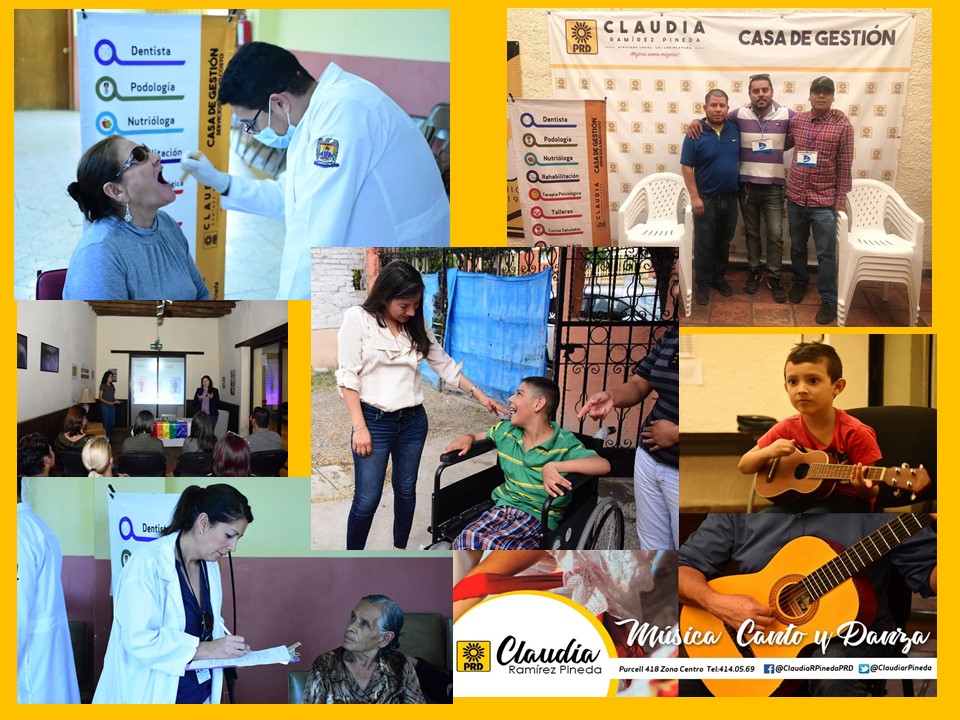 ATENTAMENTEFRACCIÓN PARLAMENTARIA “ELVIA CARRILLO PUERTO”DEL PARTIDO DE LA REVOLUCIÓN DEMOCRÁTICADIP. CLAUDIA ISELA RAMÍREZ PINEDASERVICIOS Y GESTIONESNo.Dental21Nutrición 2Asesoría Jurídica10Audiometría 0Sesiones Psicológicas 7Podología                                                                                                4Corte de cabello 8Notaría 1111Sesión Psicológica “Morir Para empezar a vivir” A.C. 60Entrega de cartas de Cecati 184 para cursos de mujeres de “Lean in Saltillo” 20Visita a casa de abuelitos de nuestra señora del Tepeyac 40Brigada de placas dentales a nuestra señora del Tepeyac 26Entrega de sillas para “En busca de un despertar espiritual A.C. 10Entrega de despensas para “En busca de un despertar espiritual” A.C. 12Entrega de despensas 6Óptica5Becas de la SEP21Taller vive tu salud mental8Taller de fotografía2Taller de Música5Taller de Dibujo 2Taller de Danza Folclórica “Mujeres Hechas de maíz”8Taller de Diversidad sexual para todes 10Exhibición Fotográfica Criss Poulain 45Gestiones Ciudadanas  11   Total, de Servicios y Gestiones: 344